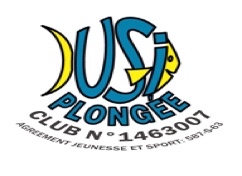 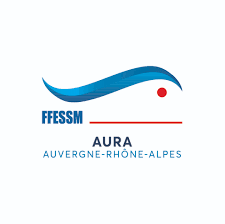 AUTORISATION PARENTALE(Obligatoire pour les mineurs)Je sous signé, ….	                           Agissant en tant que responsable légal de ….	Autorise :(1) Mon enfant à pratiquer les sports subaquatiques au sein du club de l’USI plongée en milieu artificiel et naturel) (2) Les responsables à prendre toutes décisions concernant mon enfant en cas de besoin (décisions hospitalisation), ou autres qui pourraient s’avérer nécessaires en cas de problèmes lors des entrainements ou sorties club.)(3) Les organisateurs à exploiter les photos prises durant les activités.Fait  le                                            à                                                       Signature